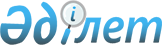 Қазақстан Республикасы Үкіметінің кейбір шешімдеріне өзгерістер енгізу туралы
					
			Күшін жойған
			
			
		
					Қазақстан Республикасы Үкіметінің 2013 жылғы 6 маусымдағы № 582 қаулысы. Күші жойылды - Қазақстан Республикасы Үкіметінің 2021 жылғы 4 маусымдағы № 375 қаулысымен
      Ескерту. Күші жойылды - ҚР Үкіметінің 04.06.2020 № 375 (алғашқы ресми жарияланған күнінен бастап күнтізбелік он күн өткен соң қолданысқа енгізіледі) қаулысымен.
      Қазақстан Республикасының Үкіметі ҚАУЛЫ ЕТЕДІ:
      1. Қоса беріліп отырған Қазақстан Республикасы Үкіметінің кейбір шешімдеріне енгізілетін  өзгерістер бекітілсін.
      2. Осы қаулы алғашқы ресми жарияланғанынан кейін күнтізбелік он күн өткен соң қолданысқа енгізіледі. Қазақстан Республикасы Үкіметінің кейбір шешімдеріне
енгізілетін өзгерістер
      1. Күші жойылды - ҚР Үкіметінің 12.11.2013  № 1207 қаулысымен.
      2. "Тегін медициналық көмектің кепілдік берілген көлемін көрсету бойынша дәрілік заттарды, профилактикалық (иммунобиологиялық, диагностикалық, дезинфекциялық) препараттарды, медициналық мақсаттағы бұйымдар мен медициналық техниканы, фармацевтикалық қызметтерді сатып алуды ұйымдастыру және өткізу ережесін бекіту туралы" Қазақстан Республикасы Үкіметінің 2009 жылғы 30 қазандағы № 1729  қаулысында (Қазақстан Республикасының ПҮАЖ-ы, 2009 ж., № 47-48, 444-құжат):
      көрсетілген қаулымен бекітілген Тегін медициналық көмектің кепілдік берілген көлемін көрсету бойынша дәрілік заттарды, профилактикалық (иммундық-биологиялық, диагностикалық, дезинфекциялық) препараттарды медициналық мақсаттағы бұйымдар мен медициналық техниканы, фармацевтикалық қызметтерді сатып алуды ұйымдастыру және өткізу  ережесінде:
      39-тармақтың  2) тармақшасының алтыншы абзацы мынадай редакцияда жазылсын:
      "заңды тұлғаны мемлекеттік тіркеу (қайта тіркеу) туралы куәліктің нотариат куәландырған көшірмесі не заңды тұлғаны мемлекеттік тіркеу (қайта тіркеу) туралы анықтама, жеке куәліктің немесе төлқұжаттың көшірмесі (кәсіпкерлік қызметті жүзеге асыратын жеке тұлға үшін);";
       78-тармақтың үшінші бөлігі 1) тармақшасының бесінші абзацы мынадай редакцияда жазылсын:
      "заңды тұлғаны мемлекеттік тіркеу (қайта тіркеу) туралы куәліктің нотариат куәландырған көшірмесі не заңды тұлғаны мемлекеттік тіркеу (қайта тіркеу) туралы анықтама, жеке куәліктің немесе төлқұжаттың көшірмесі (кәсіпкерлік қызметті жүзеге асыратын жеке тұлға үшін);";
      132-3-тармақтың  3) тармақшасының екінші абзацы мынадай редакцияда жазылсын:
      "Егер шетелдік өндірушінің (өндіруші-зауыт) Қазақстан Республикасының аумағында өкілдігі/филиалы болған жағдайда, онда өкілдікті/филиалды есептік тіркеу (қайта тіркеу) туралы куәлік не заңды тұлғаны мемлекеттік тіркеу (қайта тіркеу) туралы анықтама, өкілдік/филиал туралы ереже ғана ұсынылады;".
      3. Күші жойылды - ҚР Үкіметінің 29.10.2015  № 862 (алғашқы ресми жарияланған күнінен кейін күнтізбелік он күн өткен соң қолданысқа енгізіледі) қаулысымен.
					© 2012. Қазақстан Республикасы Әділет министрлігінің «Қазақстан Республикасының Заңнама және құқықтық ақпарат институты» ШЖҚ РМК
				
Қазақстан Республикасының
Премьер-Министрі
С. АхметовҚазақстан Республикасы
Үкіметінің
2013 жылғы 6 маусымдағы
№ 582 қаулысымен
бекітілген